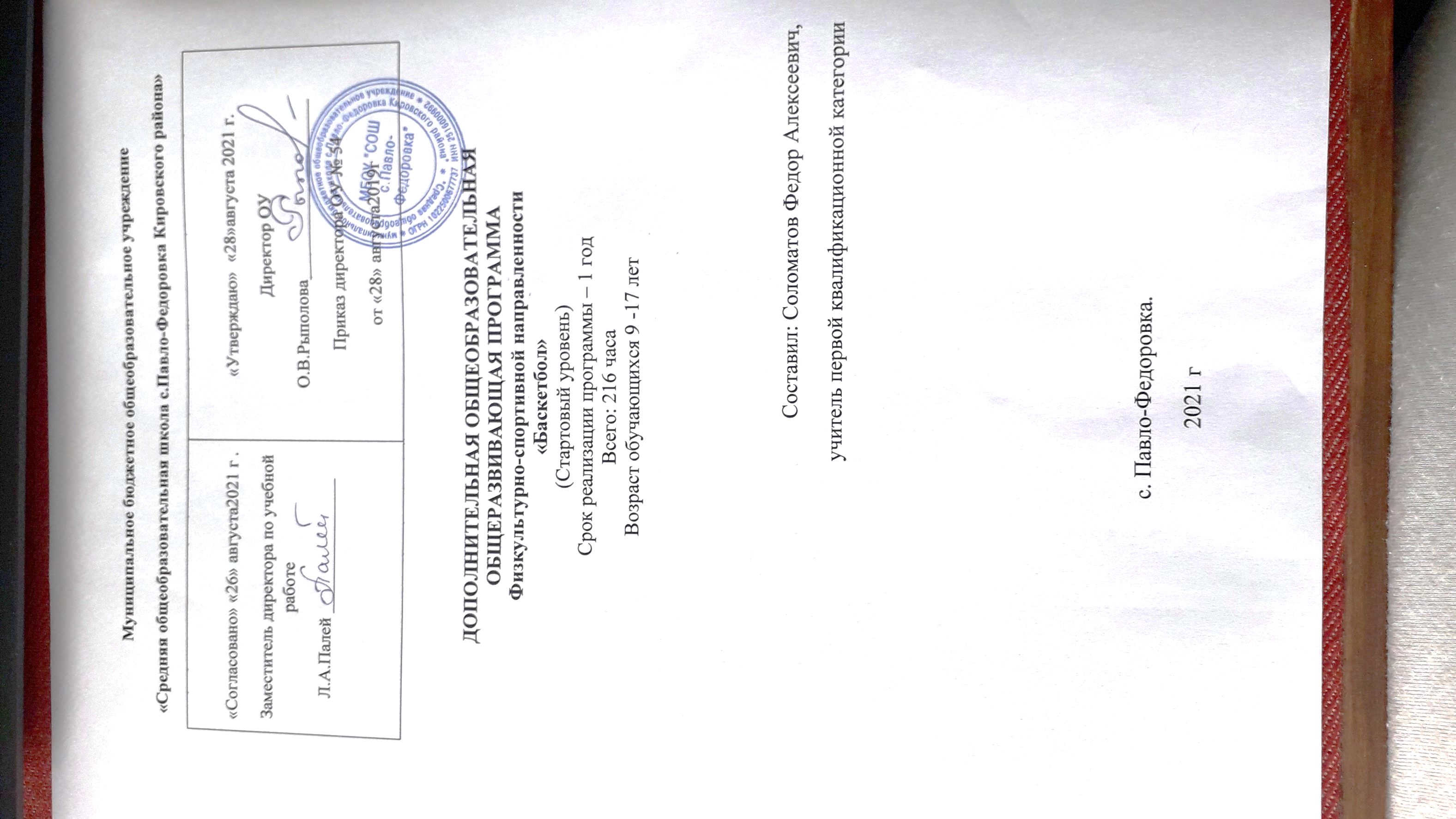 Содержание:Наименование раздела                                                                             страницы1.Основные характеристики программы                                                21.1Пояснительная записка							             21.2Цели и задачи программы							             41.3Содержание программы							             51.4 Планируемые результаты:							   182.Комплекс организационно-педагогических условий		            192.1Календарный учебный график						            192.2Условия реализации программы						            302.3Формы аттестации и оценочные материалы				            312.4Методические материалы							            322.5Перечень информационного обеспечения				            33Раздел № 1. ОСНОВНЫЕ ХАРАКТЕРИСТИКИ ПРОГРАММЫ1.1 Пояснительная запискаАктуальность программы обусловлены потребностью современного общества в формировании у подрастающего поколения навыков здорового образа жизни, способности активно включаться в разнообразные формы спортивно - оздоровительной деятельности, использовать ценности физической культуры для самовоспитания, саморазвития и самореализаци. Сегодня дети много времени проводят за гаджетами и компьютерами, заменяют двигательную активность усилением активности в компьютерных играх. Привлечь детей и подростков к регулярным занятиям физической культурой и спортом можно через организацию занятий по доступным и увлекательным спортивным играм, в том числе по баскетболу.Направленность. Дополнительная общеобразовательная общеразвивающая программа «Баскетбол» относится к программам физкультурно-спортивной направленности и предназначена для детей в возрасте 9-17 лет. Программа рассчитана на 1 год обучения. Занятия проводятся три раза в неделю.Уровень освоения: стартовый.Педагогическая целесообразность. Баскетбол –это командный вид спорта. В баскетболе, как в командной спортивной игре выигрывает и проигрывает команда в целом, а не отдельные спортсмены. Соревновательное противоборство баскетболистов происходит в пределах установленных правил посредством присущих только баскетболу соревновательных действий — приемов игры (тактики). При этом обязательным является наличие соперника. В баскетболе цель каждого фрагмента состязания состоит в том, чтобы доставить предмет состязания (мяч) в определенное место (корзину) соперников и не допустить этого в отношении себя. Это определяет единицу состязания — блок действий типа «защита — нападение», который включает также действия по разведке, дезинформации, конспирации и т.п. Важная особенность состоит в большом количестве соревновательных действий — приемов игры. Необходимость выполнять эти приемы многократно в процессе соревновательной деятельности (в одной встрече, серии встреч) для достижения спортивного результата (выигрыша встречи, соревнования) обусловливает требование надежности, стабильности умений навыков каждого игрока в соответствии с игровым амплуа. В баскетболе, например, каждая ошибка отражается на результате (выигрыш или проигрыш очка).Адресат программы: дети 9-17 летОбъем программы: Содержание данной программы рассчитано на систему трехразовых занятий в неделю продолжительностью 2 академических часа. Выполнение нормативного объема учебного времени достигается сложением времени учебных занятий и затратами времени на соревновательную деятельность.Форма обучения и виды занятий: форма обучения – очная.Основными формами учебного процесса являются: групповые учебно-тренировочные и теоретические занятия; работа по индивидуальным планам; тестирование; участие в соревнованиях, матчевых встречах;Срок освоения программы. Программа рассчитана на 1 год обучения, 36 учебных недельРежим занятий: Количество занятий в неделю составляет 3 занятия продолжительностью 2 часа.1.2. Цели и задачи программыЦель программы - содействие гармоничному физическому развитию детей и подростков, обучение знаниям, умениям и навыкам игры в баскетбол.Задачи программыОбразовательныепоэтапное обучение техническим приемам игры и тактическим действиям, постепенный переход к их совершенствованию на базе роста физических и психических возможностей учащихся;повышение игровой культуры на основе изучения правил игры в баскетбол и игрового опытаобучение практическим навыкам организации и судейства соревнований по баскетболу;Развивающиеразвитие игрового мышления на основе расширения вариативности игровых приемов, взаимодействия партнеров;развивать физические способности учащихсяВоспитательныевоспитание игровой дисциплины, самостоятельности, ответственности и инициативности в выборе и принятии решений;формирование потребности в регулярных занятиях спортом, навыков самоконтроля, гигиенических навыков, воспитание трудолюбия, выдержки.воспитание волевых качеств1.3. Содержание программыУчебный план 2021/2022 года обучения.Начало учебного года – 6 сентября.Конец учебного года – по окончании реализации программного материала в полном объеме, изложенного в учебном плане.Продолжительность учебного года – 36 недель.Содержание учебного плана 2021/2022 года обучения.Занятие 1- . Введение. Инструктаж по Т.Б. и П.Б.ЗАНЯТИЕ 2-История возникновения и развития баскетболаЗанятие3- Гигиена, врачебный контроль и самоконтрольЗанятие 4-Современное состояние баскетбола. Оборудование и инвентарьЗанятие 5-ОРУ. Действие без мяча. Передвижение приставным шагом. Ловля мяча от пола. История развития баскетбола.Занятие 6-ОРУ. Действие без мяча. Передвижение приставным шагом. Ловля мяча от пола. Подвижные игрыЗанятие 7- ОРУ. Техника передвижения приставными шагами. Прыжки с толчком с двух ног. Передвижение приставным шагом. Ловля мяча от пола. Подвижные игры.Занятие 8- ОРУ. Действие без мяча. Передвижение приставным шагом. Ловля мяча от пола. Подвижные игрыЗанятие 9- ОРУ. Действие без мяча. Переход с передвижением правым боком на передвижение левым боком. Остановки. Передача мяча двумя руками от груди. Подвижные игры.Занятие 10- ОРУ. Действие без мяча. Переход с передвижением правым боком на передвижение левым боком. Остановки. Передача мяча двумя руками от груди. Подвижные игрыЗанятие 11- ОРУ. Действие без мяча. Переход с передвижением правым боком на передвижение левым боком. Остановки.Занятие12- ОРУ. Техника передвижения. Действие без мяча. Переход с передвижением правым боком на передвижение левым боком. Передача мяча двумя руками от груди. Подвижные игры.Занятие13- ОРУ. Техника передвижения. Действие без мяча. Передача мяча двумя руками от груди. Способы ловли мяча.Занятие 14- ОРУ. Техника передвижения. Действие без мяча. Передача мяча двумя руками от груди. Способы ловли мяча. Подвижные игры.Занятие 15- ОРУ. Техника передвижения. Действие без мяча. Передача мяча двумя руками от груди. Способы ловли мяча. Подвижные игры.Занятие 16- Действие без мяча Техника передвижения. Обучение стойки баскетболиста. Ведение мяча на месте. Подвижные игры.Занятие 17-Техника передвижения. Обучение стойки баскетболиста. Ведение мяча на месте. Подвижные игры.Занятие 18- Стойка баскетболиста. Ведение мяча на месте. Способы ловли мяча.Занятие 19- ОРУ. Личная и общественная гигиена. Стойка баскетболиста. Ведение мяча в движении. Подвижные игры.Занятие 20- ОРУ. Действие без мяча. Техника передвижения. Стойка баскетболиста. Ведение мяча на месте. Подвижные игры.Занятие 21- ОРУ. Бросок мяча двумя руками от груди. Подвижные игры.Занятие 22- ОРУ. Техника передвижения по площадке. Стойка баскетболиста. Ведение мяча в движении.Занятие 23- Техника перемещения по площадке. Стойка баскетболиста. Ведение мяча в движении.Занятие 24- Техника ведения мяча. Подвижные игры.Занятие 25- ОРУ. Ведение мяча с переводом на другую руку. Стойка баскетболиста. Подвижные игры.Занятие26- Ведение мяча с переводом на другую руку. Стойка баскетболиста. Подвижные игры.Занятие 27- ОРУ. Взаимодействие двух игроков «передай мяч и выходи». Подвижные игры.Занятие 28- ОРУ. Взаимодействие двух игроков «передай мяч и выходи». Подвижные игры.Занятие 29- ОРУ. Взаимодействие двух игроков «передай мяч и выходи». Подвижные игры.Занятие 30- ОРУ. Передача мяча в тройкахЗанятие 31- ОРУ. Круговая тренировка. Подвижные игры.Занятие 32- Ведение мяча с высоким и низким отскоком. Ловля двумя руками «низкого мяча». Стойка баскетболиста. Подвижные игры.Занятие 33- ОРУ. Ведение мяча с высоким и низким отскоком. Стойка баскетболиста. Подвижные игрыЗанятие 34- ОРУ. Ведение мяча с изменением скорости передвижения. Стойка баскетболиста. Подвижные игры.Занятие 35- ОРУ. Чередование изученных технических приемов и их сочетаний. Подвижные игры.Занятие 36- ОРУ. Контрольные испытания. Подвижные игры.Занятие 37- ОРУ. Ведение мяча с изменением скорости передвижения. Командные действия в нападении. Подвижные игры.Занятие 38- ОРУ с мячами. Техника ведение мяча в движении. Подвижные игры.Занятие 39- ОРУ с мячами. Техника передвижения по площадке. Техника ведение мяча в движении. Подвижные игры.Занятие 40- ОРУ с мячами. Техника ведение мяча в движении с изменением направления. Учебно-тренировочная играЗанятие 41- Техника передвижения по площадке. Стойка баскетболиста. Занятие 42- Техника ведение мяча в движении с изменением направления. Учебно-тренировочная игра.Занятие 43- Техника ведение мяча в движении с изменением направления. Учебно-тренировочная игра.Занятие 44- ОРУ с мячами. Применение изученных способов ловли, передач мяча в зависимости от ситуации на площадке.Занятие 45- Применение изученных способов ловли, передач мяча в зависимости от ситуации на площадке. Учебно-тренировочная игра.Занятие 46- Техника передвижения по площадке. Стойка баскетболиста. Техника ведение мяча. Учебно-тренировочная игра.Занятие 47- Применение изученных способов ловли, передач, ведения мяча в зависимости от ситуации на площадке. Учебно-тренировочная игра.Занятие 48- Техника передвижения по площадке. Стойка баскетболиста. Техника ведение мяча. Учебно-тренировочная игра.Занятие 49- Передачи мяча в парах. Остановки. Стойка баскетболиста. Учебно-тренировочная игра.Занятие 50- Передачи мяча в парах в движении. Остановки. Стойка баскетболиста. Учебно-тренировочная играЗанятие 51- ОРУ с мячами. Передачи мяча в парах. Остановки. Стойка баскетболиста. Учебно-тренировочная игра.Занятие 52- ОРУ. Учебная игра. Соревнования.Занятие 53- Правила техники безопасности.Занятие 54- Медико-биологические исследования.Занятие 55- ОРУ с мячами. Круговая тренировка. Учебно-тренировочная игра.Занятие 56- Передача мяча: одной рукой от плеча, снизу на месте и в движении с шагом и прыжком. Учебно-тренировочная играЗанятие 57- ОРУ. Применение изученных способов ловли, передач, ведения, бросков мяча в зависимости от ситуации на площадке. Учебно-тренировочная игра.Занятие 58- ОРУ. Совершенствование техники ловли и передачи мяча. Учебно-тренировочная игра.Занятие 59- Совершенствование тактических действий в нападении и защите. Учебно-тренировочная игра.Занятие 60- ОРУ. Общая характеристика спортивной тренировки. Учебная игра. Выбор способа передачи в зависимости от расстояния.Занятие 61- ОРУ. Взаимодействие двух игроков «подстраховка». Учебно-тренировочная игра.Занятие 62- ОРУ. ОФП. Учебно-тренировочная игра.Занятие 63- ОРУ. Совершенствование техники передачи мяча. Учебно-тренировочная играЗанятие 64- Бросок мяча одной рукой от плеча. Учебно-тренировочная играЗанятие 65- Совершенствование техники передачи мяча. Учебно-тренировочная игра.Занятие 66- ОРУ. Техническая подготовка юного спортсмена. Учебно-тренировочная игра.Занятие67- ОРУ. Тактика защиты. Командные действия в нападении.Занятие 68- ОРУ. Стойка защитника с выставленной ногой вперед. Учебно-тренировочная игра.Занятие 69- Выбор способа ловли мяча в зависимости от направления и силы полета мяча. Учебно-тренировочная игра.Занятие 70- Совершенствование техники ведения, ловли и передачи мяча. Учебно-тренировочная игра.Занятие 71- ОРУ. Действия одного защитника против двух нападающих. Учебно-тренировочная игра.Занятие 72- ОРУ. Многократное выполнение технических приемов и тактических действий. Учебно-тренировочная игра. Правила игры.Занятие 73- ОРУ. Ведение мяча с изменением направления с обводкой препятствия. Учебно-тренировочная игра.Занятие 74- Применение изученных способов ловли, передач, ведения, бросков мяча в зависимости от ситуации на площадке. Учебно-тренировочная игра.Занятие 75- Правила игры. Совершенствование техники ведения, ловли и передачи мяча. Учебно-тренировочная игра.Занятие 76- ОРУ. Совершенствование техники ведения, ловли и передачи мяча. Учебно-тренировочная игра.Занятие77-Правила игры. ОРУ. Взаимодействие двух игроков «подстраховка». Учебно-тренировочная игра.Занятие 78- ОРУ. Выбор места по отношению к нападающему с мячом. Учебно-тренировочная игра.Занятие 79- Переключение от действий в нападении к действиям в защите. Учебно-тренировочная игра.Занятие 80-ОРУ. СФП. Учебно-тренировочная игра.Занятие 81- ОРУ. Тактическая подготовка юного спортсмена.Учебная игра.Занятие 82- ОРУ. Защитные стойки. Учебно-тренировочная игра.Занятие 83- ОРУ. Защитные передвижения. Учебно-тренировочная игра.Занятие 84- Применение защитных стоек и передвижений в зависимости от действий и расположения нападающих. Учебно-тренировочная игра.Занятие 85- Применение защитных стоек и передвижений в зависимости от действий и расположения нападающих. Учебно-тренировочная игра.Занятие 86- ОРУ. ОФП. Учебно-тренировочная игра.Занятие 87- ОРУ. Учебная игра. Соревнования.Занятие 88- Выбор места и способа противодействия нападающему без мяча в зависимости от местонахождения мяча. Учебно-тренировочная игра.Занятие 89- ОРУ. Чередование упражнений на развитие физических качеств применительно к изучению технических приемов. Учебно-тренировочная играЗанятие 90- Ведение мяча с изменением высоты отскока. Учебно-тренировочная игра.Занятие 91- Чередование упражнений на развитие специальных физических качеств. Учебно-тренировочная игра.Занятие 92- Правила игры и методика судейства. Учебная игра. Соревнования.Занятие 93- ОРУ. Организация командных действий. Учебно-тренировочная игра.Занятие 94-ОРУ. Организация командных действий. Учебно-тренировочная игра.Занятие 95- ОРУ. Бросок мяча одной рукой сверху. Учебно-тренировочная игра.Занятие 96- Бросок мяча одной рукой сверху. Учебно-тренировочная игра.Занятие 97-ОРУ. Чередование изученных технических приемов их способов в различных сочетанияхЗанятие 98- Чередование изученных технических приемов их способов в различных сочетанияхЗанятие 99- ОРУ. Передвижения в защитной стойке назад, вперед и в сторону.Занятие 100- Передвижения в защитной стойке назад, вперед и в сторону. Учебно-тренировочная игра.ОРУ. Техника овладения мячом. Учебно-тренировочная игра.Занятие 101- ОРУ. Техника броска мяча одной рукой от плеча. Учебно-тренировочная игра.Занятие 102- Применение изученных способов ловли, передач, ведения, бросков мяча в зависимости от ситуации на площадке. Учебно-тренировочная игра.Занятие 103- ОРУ. Совершенствование техники ведения мяча. Учебно-тренировочная игра.Занятие 104- Чередование изученных технических приемов их способов в различных сочетаниях. Учебно-тренировочная игра.Занятие 105- Многократное выполнение технических приемов и тактических действий. Учебно-тренировочная игра.Занятие 106- ОРУ. Контрольные испытания. СФП. Учебно-тренировочная игра.Занятие 107- Контрольные испытания. СФП. Учебно-тренировочная игра.Занятие 108- Сдача контрольных испытаний по ОФП.1.4 Планируемые результаты:Личностные:заботиться о своем здоровье;находить выход из стрессовых ситуаций; развитие мотивации личности к познанию и творчеству;развитие  физических способностей отстаивать свою нравственную позицию в ситуации выбора.отвечать за свои поступки;Метапредметные:основы рационального питания;правила оказания первой помощи;способы сохранения и укрепления здоровья;развитие мышления на основе расширения вариативности игровых приемов, взаимодействия партнеров;формирование потребности в регулярных занятиях спортом, навыков самоконтроля, гигиенических навыков, воспитание трудолюбия, выдержки.умение работать в команде.адекватно оценивать своё поведение в жизненных ситуациях;применять коммуникативные и презентационные навыки; уважать свои права и права других людей;Предметные:составлять индивидуальный режим дня и соблюдать его; обучение практическим навыкам организации и судейства соревнований по баскетболу;повышение игровой культуры на основе изучения правил игры в баскетбол и игрового опытапринимать разумные решения по поводу личного здоровья, а также сохранения и улучшения безопасной и здоровой среды обитания;РАЗДЕЛ № 2. ОРГАНИЗАЦИОННО-ПЕДАГОГИЧЕСКИЕ УСЛОВИЯ2.1 Условия реализации программыУчебный год начинается с 01 сентября;                                                             Учебный год заканчивается 28 июня .Количество учебных недель – 36, учебная неделя 5 дней: 180 учебных дней.Время проведения занятий:Понедельник  18.00-18.45,18.55-19.40.Среда              18.00-18.45,18.55-19.40.Пятница          18.00-18.45,18.55-19.40.Занятия проводятся в спортивном зале МБОУ «СОШ с.Павло-Федоровка»Материально- техническое обеспечение:1.игровые щиты с кольцами -2шт.,2.стойки для обводки – 10шт.,3.гимнастические скамейки – 10шт.,4.гимнастические скакалки – 10шт.5.мячи набивные – 10шт.,7.баскетболные мячи – 10шт.Кадровое обеспечение: тренер -преподаватель, образование высшее педагогическое, специальность «Учитель технологии».Методическое обеспечение: Дополнительная общеразвивающая программа «Баскетбол» имеет развернутое календарно-тематическое планирование, содержащее детальное разделение учебного времени на теоретическую и практическую части.Дидактические материалы:- Картотека упражнений по баскетболу.- Схемы и плакаты освоения технических приемов в баскетболе.- Правила игры в баскетбол.- Правила судейства в баскетболе.- Регламент проведения баскетбольных турниров различных уровней.- Положение о соревнованиях по баскетболу.Методические рекомендации:- Рекомендации по организации безопасного ведения двусторонней игры.- Рекомендации по организации подвижных игр с баскетбольным мячом.- Рекомендации по организации работы с картотекой упражнений по баскетболу.- Инструкции по охране труда.2.2 Формы аттестации и оценочные материалыВ процессе учебно-тренировочной работы систематически ведется учет освоения учебно-тренировочного материала обучающимися, роста их физической, специальной, технико-тактической подготовленности, путем:- текущей оценки усвоения изучаемого материала;- оценки результатов выступления в соревнованиях команды и индивидуальных игровых показателей;- выполнения контрольных упражнений по общей и специальной физической подготовке, для чего организуются специальные соревнования.Диагностическая методика образовательной программыРазработанная образовательная программа предусматривает диагностику проверки знаний, умений и навыков воспитанников детского объединения в течении всего курса обучения. В течение учебного года проводится диагностирование детей в начале года - входная, в конце полугодия – промежуточная и на конец обучения - итоговая, для оценивания знаний, умений и навыков обучающихся, которые характеризуются совершенствованием и ростом спортивного мастерства и физических качеств ребят. Уровень подготовленности воспитанников определяется по следующим параметрам:3 -выполнение элемента или упражнения в основном правильно,но не уверенно, с ошибками.4 - упражнение или элемент выполнено правильно, но не достаточно легкои точно, наблюдается скованность в движениях.5 - упражнение или элемент выполнено правильно, в хорошем темпе, уверенно, легко и точно.Данные заносятся в таблицы: Входная диагностика, Промежуточная диагностика, Итоговая диагностика.Контрольные нормативыОбщефизическая и специальная физическая подготовка.
Нормативы специальной физической подготовкиРазвиваемое физическое качествоКонтрольные упражнения (тесты)ЮношиДевушкиБыстротаБег на 20 м (не более 4,5 с)Бег на 20 м (не более 4,7 с)Скоростное ведение мяча 20 м(не более 11,0 с)Скоростное ведение мяча 20 м (не более 11,4 с)Скоростно-силовые качестваПрыжок в длину с места(не менее 130 см)Прыжок в длину с места (не менее 115 см)Прыжок вверх с места со взмахом руками (не менее 24 см)Прыжок вверх с места со взмахом руками (не менее 20 см)2.3. Методические материалы.Методы и формы обучения.Теорию проходят в процессе учебно-тренировочных занятий, также выделяют и отдельные занятия – семинары по судейству, где подробно изучаются содержание правил игры, игровые ситуации, жесты судей.Для повышения интереса занимающихся к занятиям баскетболом и более успешного решения образовательных, воспитательных и оздоровительных задач используются разнообразные формы и методы проведения этих занятий.Словесные методы: создают у учащихся предварительные представления об изучаемом движении. Для этой цели учитель использует: объяснение, рассказ, замечание, команды указания.Наглядные методы: применяются главным образом в виде показа упражнения, наглядных пособий, видеофильмов. Эти методы помогают создать у учеников конкретные представления об изучаемых действиях.Практические методы:- метод повтора упражнений;- игровой;- соревновательный;- круговой тренировки.Главным из них является метод повтора упражнений, который предусматривает многократное повторение движений, для выработки устойчивого навыка.Разучивание упражнений осуществляется двумя методами:- в целом;- по частям.Игровой и соревновательные методы применяются после того, как у учащихся образовались некоторые навыки игры.Метод круговой тренировки предусматривает выполнение заданий на специально-подготовленных местах (станциях). Упражнения подбираются с учётом технических и физических способностей занимающихся.Формы обучения:- индивидуальная;- фронтальная;- групповая;- поточнаяМетодика проведения занятияВступительная часть: познакомить учащихся с темой занятия.Подготовительная часть: познакомить учащихся с задачами, планом занятия.Основная часть:Ознакомление, обучение, совершенствование, тестирование программного материала и т. д. в зависимости от поставленной задачи и программного материала.Заключительная часть:Закрепление изученного материала.Такая методика занятия применяется в каждом разделе.2.4 Календарный учебный график2.5 Календарный план воспитательной работыПеречень информационного обеспеченияЭлектронный ресурс1. Российская федерация баскетбола [Электронный ресурс]. – Режим доступа: http://russiabasket.ru. 3. Министерство спорта Российской Федерации [Электронный ресурс]. – Режим доступа: http://www.minsport.gov.ru 4. Slamdunk.ru - здесь живет баскетбол [Электронный ресурс]. – Режим доступа: http://slamdunk.ru 5. МБОУ ДОД «Детско-юношеская спортивная школа по баскетболу имени В.И.Грекова» [Электронный ресурс]. – Режим доступа: http://dyussh_grekova.cap.ru/. 
СПИСОК ЛИТЕРАТУРЫМатвеев А. П., Меньшиков С. Б. «Методика физического воспитания с основами теории». Учебн. пособие для студентов пед. институтов и учащихся пед. училищ. М. Просвещение. 2001.Примерная программа спортивной подготовки для детско-юношеских спортивных школ, специализированных детско-юношеских школ олимпийского резерва, утвержденная Федеральным агентством по физической культуре и спорту/.БаскетболЧистополов В. Н., Чистополов С. В., Богатырёв В. С. «Энциклопедия баскетболиста». 1998, 2000.5.Примерные программы по учебным предметам. П76 Физическая культура. 5-9 классы: проект.- 3-е изд.- М.: Просвещение, 2011.-61с.-(Стандарты второго поколения).6. Справочник учителя физической культуры/авт.-сост. П.А. Киселев, С.Б. Кисилева.- Волгоград: : Учитель, 2011.- 251с.7.Фурманов А.Г., Болдырев Д.М. Баскетбол.- М.: Физическая культура и спорт, 2003.-144с.Холодов Ж.К., Кузнецов В.С. теория и методика физического воспитания и спорта: Учеб. Пособие для студ. Высш. Учеб. Заведений.- 2-е изд., испр. И доп.- М.: Издательский центр «Академия», 2001.-480 с.№ ЗанятияНазвание раздела, ТемыКоличество учебных часовКоличество учебных часовКоличество учебных часовФормы контроля№ ЗанятияНазвание раздела, ТемыВсегоТеорияПрактикаКонтроль1Инструктаж по технике безопасности игры в баскетбол.222-4Теоретическая подготовка6512История возникновения и развития баскетбола223Гигиена, врачебный контроль и самоконтроль224Современное состояние баскетбола. Оборудование и инвентарь211Тестирование5ОРУ. Действие без мяча. Передвижение приставным шагом. Ловля мяча от пола. История развития баскетбола.226ОРУ. Действие без мяча. Передвижение приставным шагом. Ловля мяча от пола. Подвижные игры2117ОРУ. Техника передвижения приставными шагами. Прыжки с толчком с двух ног. Передвижение приставным шагом. Ловля мяча от пола. Подвижные игры.228ОРУ. Действие без мяча. Передвижение приставным шагом. Ловля мяча от пола. Подвижные игры229ОРУ. Действие без мяча. Переход с передвижением правым боком на передвижение левым боком. Остановки. Передача мяча двумя руками от груди. Подвижные игры.2210ОРУ. Действие без мяча. Переход с передвижением правым боком на передвижение левым боком. Остановки. Передача мяча двумя руками от груди. Подвижные игры2211ОРУ. Действие без мяча. Переход с передвижением правым боком на передвижение левым боком. Остановки.2212ОРУ. Техника передвижения. Действие без мяча. Переход с передвижением правым боком на передвижение левым боком. Передача мяча двумя руками от груди. Подвижные игры.211Тестирование13ОРУ. Техника передвижения. Действие без мяча. Передача мяча двумя руками от груди. Способы ловли мяча.2214ОРУ. Техника передвижения. Действие без мяча. Передача мяча двумя руками от груди. Способы ловли мяча. Подвижные игры.2215ОРУ. Техника передвижения. Действие без мяча. Передача мяча двумя руками от груди. Способы ловли мяча. Подвижные игры.2216. Действие без мяча Техника передвижения. Обучение стойки баскетболиста. Ведение мяча на месте. Подвижные игры.2217Техника передвижения. Обучение стойки баскетболиста. Ведение мяча на месте. Подвижные игры.2218Стойка баскетболиста. Ведение мяча на месте. Способы ловли мяча2219ОРУ. Личная и общественная гигиена. Стойка баскетболиста. Ведение мяча в движении. Подвижные игры.21120ОРУ. Действие без мяча. Техника передвижения. Стойка баскетболиста. Ведение мяча на месте. Подвижные игры.2221ОРУ. Бросок мяча двумя руками от груди. Подвижные игры.2222ОРУ. Техника передвижения по площадке. Стойка баскетболиста. Ведение мяча в движении.2223Техника перемещения по площадке. Стойка баскетболиста. Ведение мяча в движении.2224Техника ведения мяча. Подвижные игры.2225ОРУ. Ведение мяча с переводом на другую руку. Стойка баскетболиста. Подвижные игры.2226Ведение мяча с переводом на другую руку. Стойка баскетболиста. Подвижные игры.2227ОРУ. Взаимодействие двух игроков «передай мяч и выходи». Подвижные игры.2228ОРУ. Взаимодействие двух игроков «передай мяч и выходи». Подвижные игры.2229ОРУ. Взаимодействие двух игроков «передай мяч и выходи». Подвижные игры.2230ОРУ. Передача мяча в тройках2231ОРУ. Круговая тренировка. Подвижные игры.2232Ведение мяча с высоким и низким отскоком. Ловля двумя руками «низкого мяча». Стойка баскетболиста. Подвижные игры.21133ОРУ. Ведение мяча с высоким и низким отскоком. Стойка баскетболиста. Подвижные игры2234ОРУ. Ведение мяча с изменением скорости передвижения. Стойка баскетболиста. Подвижные игры.2235ОРУ. Чередование изученных технических приемов и их сочетаний. Подвижные игры.2236ОРУ. Контрольные испытания. Подвижные игры.22тестирование37ОРУ. Ведение мяча с изменением скорости передвижения. Командные действия в нападении. Подвижные игры.21138ОРУ с мячами. Техника ведение мяча в движении. Подвижные игры.2239ОРУ с мячами. Техника передвижения по площадке. Техника ведение мяча в движении. Подвижные игры.2240ОРУ с мячами. Техника ведение мяча в движении с изменением направления. Учебно-тренировочная игра2241Техника передвижения по площадке. Стойка баскетболиста. Техника ведение мяча в движении с изменением направления. Учебно-тренировочная игра.2242Техника ведение мяча в движении с изменением направления. Учебно-тренировочная игра.2243ОРУ с мячами. Применение изученных способов ловли, передач мяча в зависимости от ситуации на площадке.2244Применение изученных способов ловли, передач мяча в зависимости от ситуации на площадке. Учебно-тренировочная игра.2245Техника передвижения по площадке. Стойка баскетболиста. Техника ведение мяча. Учебно-тренировочная игра.2246Применение изученных способов ловли, передач, ведения мяча в зависимости от ситуации на площадке. Учебно-тренировочная игра.2247Техника передвижения по площадке. Стойка баскетболиста. Техника ведение мяча. Учебно-тренировочная игра.2248Передачи мяча в парах. Остановки. Стойка баскетболиста. Учебно-тренировочная игра.2249Передачи мяча в парах в движении. Остановки. Стойка баскетболиста. Учебно-тренировочная игра22Тестирование50ОРУ с мячами. Передачи мяча в парах. Остановки. Стойка баскетболиста. Учебно-тренировочная игра.2251ОРУ. Учебная игра. Соревнования.2252Правила техники безопасности21153Медико-биологические исследования.21154ОРУ с мячами. Круговая тренировка. Учебно-тренировочная игра.2255Передача мяча: одной рукой от плеча, снизу на месте и в движении с шагом и прыжком. Учебно-тренировочная игра2256ОРУ. Применение изученных способов ловли, передач, ведения, бросков мяча в зависимости от ситуации на площадке. Учебно-тренировочная игра.2257ОРУ. Совершенствование техники ловли и передачи мяча. Учебно-тренировочная игра.2258Совершенствование тактических действий в нападении и защите. Учебно-тренировочная игра.2259ОРУ. Общая характеристика спортивной тренировки. Учебная игра. Выбор способа передачи в зависимости от расстояния.21160ОРУ. Взаимодействие двух игроков «подстраховка». Учебно-тренировочная игра2261ОРУ. ОФП. Учебно-тренировочная игра2262ОРУ. Совершенствование техники передачи мяча. Учебно-тренировочная игра2263Бросок мяча одной рукой от плеча. Учебно-тренировочная игра2264Совершенствование техники передачи мяча. Учебно-тренировочная игра.2265ОРУ. Техническая подготовка юного спортсмена. Учебно-тренировочная игра.21166ОРУ. Тактика защиты. Командные действия в нападении.2267ОРУ. Стойка защитника с выставленной ногой вперед. Учебно-тренировочная игра.2268Выбор способа ловли мяча в зависимости от направления и силы полета мяча. Учебно-тренировочная игра.21169Совершенствование техники ведения, ловли и передачи мяча. Учебно-тренировочная игра.2270ОРУ. Действия одного защитника против двух нападающих. Учебно-тренировочная игра.2271ОРУ. Многократное выполнение технических приемов и тактических действий. Учебно-тренировочная игра. Правила игры.21172ОРУ. Ведение мяча с изменением направления с обводкой препятствия. Учебно-тренировочная игра.2273Применение изученных способов ловли, передач, ведения, бросков мяча в зависимости от ситуации на площадке. Учебно-тренировочная игра.21174Правила игры. Совершенствование техники ведения, ловли и передачи мяча. Учебно-тренировочная игра.211Опрос75ОРУ. Совершенствование техники ведения, ловли и передачи мяча. Учебно-тренировочная игра.2276Правила игры. ОРУ. Взаимодействие двух игроков «подстраховка». Учебно-тренировочная игра.21177ОРУ. Выбор места по отношению к нападающему с мячом. Учебно-тренировочная игра.21178Переключение от действий в нападении к действиям в защите. Учебно-тренировочная игра.2279ОРУ. СФП. Учебно-тренировочная игра.2280ОРУ. Тактическая подготовка юного спортсмена.Учебная игра.2281ОРУ. Защитные стойки. Учебно-тренировочная игра.2282ОРУ. Защитные передвижения. Учебно-тренировочная игра.2283Применение защитных стоек и передвижений в зависимости от действий и расположения нападающих. Учебно-тренировочная игра.2284Применение защитных стоек и передвижений в зависимости от действий и расположения нападающих. Учебно-тренировочная игра.2285ОРУ. ОФП. Учебно-тренировочная игра.2286ОРУ. Учебная игра. Соревнования.2287Выбор места и способа противодействия нападающему без мяча в зависимости от местонахождения мяча. Учебно-тренировочная игра.2288ОРУ. Чередование упражнений на развитие физических качеств применительно к изучению технических приемов. Учебно-тренировочная игра2289Ведение мяча с изменением высоты отскока. Учебно-тренировочная игра.2290Чередование упражнений на развитие специальных физических качеств. Учебно-тренировочная игра.2291Правила игры и методика судейства. Учебная игра. Соревнования.21192ОРУ. Организация командных действий. Учебно-тренировочная игра.2293ОРУ. Организация командных действий. Учебно-тренировочная игра.2294ОРУ. Бросок мяча одной рукой сверху. Учебно-тренировочная игра.2295Бросок мяча одной рукой сверху. Учебно-тренировочная игра.2296ОРУ. Чередование изученных технических приемов их способов в различных сочетаниях2297Чередование изученных технических приемов их способов в различных сочетаниях2298ОРУ. Передвижения в защитной стойке назад, вперед и в сторону.2299Передвижения в защитной стойке назад, вперед и в сторону. Учебно-тренировочная игра.22100ОРУ. Техника овладения мячом. Учебно-тренировочная игра.22101ОРУ. Техника броска мяча одной рукой от плеча. Учебно-тренировочная игра.22102Применение изученных способов ловли, передач, ведения, бросков мяча в зависимости от ситуации на площадке. Учебно-тренировочная игра.22103ОРУ. Совершенствование техники ведения мяча. Учебно-тренировочная игра.22104Чередование изученных технических приемов их способов в различных сочетаниях. Учебно-тренировочная игра.22105Многократное выполнение технических приемов и тактических действий. Учебно-тренировочная игра.22106ОРУ. Контрольные испытания. СФП. Учебно-тренировочная игра.211тест107Контрольные испытания. СФП. Учебно-тренировочная игра.211Тест108Сдача контрольных испытаний по ОФП.211ТестИтогоИтого216211887Этапы образовательного процессаЭтапы образовательного процесса1 годПродолжительность учебного года, неделяПродолжительность учебного года, неделя36Количество учебных днейКоличество учебных дней108Продолжительность учебных периодов1 полугодие06.09.2021- 30.12.2021Продолжительность учебных периодов2 полугодие09.01.2022- 28.05.2022Возраст детей, летВозраст детей, лет9-17Продолжительность занятия, часПродолжительность занятия, час2Режим занятияРежим занятия3 раза/недГодовая учебная нагрузка, часГодовая учебная нагрузка, час216№ ЗанятияФактическая датапроведенияФорма занятийКоличествочасовНазвание раздела, ТемыФормы контроля16.09Беседа2Инструктаж по технике безопасности игры в баскетболе.28.09Беседа2История возникновения и развития баскетбола310.09Беседа2Гигиена, врачебный контроль и самоконтроль413.09Беседа2Современное состояние баскетбола. Оборудование и инвентарьТестированиеИндивидуальное515.09Групповая2ОРУ. Действие без мяча. Передвижение приставным шагом. Ловля мяча от пола. История развития баскетбола.617.09Групповая2ОРУ. Действие без мяча. Передвижение приставным шагом. Ловля мяча от пола. Подвижные игры720.09Фронтальная2ОРУ. Техника передвижения приставными шагами. Прыжки с толчком с двух ног. Передвижение приставным шагом. Ловля мяча от пола. Подвижные игры.822.09Фронтальная2ОРУ. Действие без мяча. Передвижение приставным шагом. Ловля мяча от пола. Подвижные игры924.09Фронтальная2ОРУ. Действие без мяча. Переход с передвижением правым боком на передвижение левым боком. Остановки. Передача мяча двумя руками от груди. Подвижные игры.1027.09Фронтальная2ОРУ. Действие без мяча. Переход с передвижением правым боком на передвижение левым боком. Остановки. Передача мяча двумя руками от груди. Подвижные игры1129.09Фронтальная2ОРУ. Действие без мяча. Переход с передвижением правым боком на передвижение левым боком. Остановки121.10Фронтальная2ОРУ. Техника передвижения. Действие без мяча. Переход с передвижением правым боком на передвижение левым боком. Передача мяча двумя руками от груди. Подвижные игры.Тестирование13Фронтальная. Игровая2ОРУ. Техника передвижения. Действие без мяча. Передача мяча двумя руками от груди. Способы ловли мяча.144.10Фронтальная. Игровая2ОРУ. Техника передвижения. Действие без мяча. Передача мяча двумя руками от груди. Способы ловли мяча. Подвижные игры.156.10Групповая2ОРУ. Техника передвижения. Действие без мяча. Передача мяча двумя руками от груди. Способы ловли мяча. Подвижные игры.Тестирование168.10Фронтальная. Игровая2Действие без мяча Техника передвижения. Обучение стойки баскетболиста. Ведение мяча на месте. Подвижные игры.1711.10Фронтальная. Игровая2Техника передвижения. Обучение стойки баскетболиста. Ведение мяча на месте. Подвижные игры.1813.10Фронтальная. Игровая2Стойка баскетболиста. Ведение мяча на месте. Способы ловли мяча1915.10Фронтальная. Игровая2ОРУ. Личная и общественная гигиена. Стойка баскетболиста. Ведение мяча в движении. Подвижные игры.2018.10Фронтальная. Игровая2ОРУ. Действие без мяча. Техника передвижения. Стойка баскетболиста. Ведение мяча на месте. Подвижные игры.опрос2120.10Фронтальная. Игровая2ОРУ. Бросок мяча двумя руками от груди. Подвижные игры.МБОО2222.10Фронтальная. Игровая2ОРУ. Техника передвижения по площадке. Стойка баскетболиста. Ведение мяча в движении.2325.10Фронтальная. Игровая2Техника перемещения по площадке. Стойка баскетболиста. Ведение мяча в движении.Тестирование2427.10Фронтальная. Игровая2Техника ведения мяча. Подвижные игры.2529.10Фронтальная. Игровая2ОРУ. Ведение мяча с переводом на другую руку. Стойка баскетболиста. Подвижные игры.261.11Фронтальная. Игровая2Ведение мяча с переводом на другую руку. Стойка баскетболиста. Подвижные игры.273.11Фронтальная. Игровая2ОРУ. Взаимодействие двух игроков «передай мяч и выходи». Подвижные игры.285.11Фронтальная. Игровая2ОРУ. Взаимодействие двух игроков «передай мяч и выходи». Подвижные игры.Тестирование298.11Фронтальная. Игровая2ОРУ. Взаимодействие двух игроков «передай мяч и выходи». Подвижные игры.3010.11Фронтальная. Игровая2ОРУ. Передача мяча в тройках3112.11Фронтальная. Игровая2ОРУ. Круговая тренировка. Подвижные игры.3215.11Фронтальная. Игровая2Ведение мяча с высоким и низким отскоком. Ловля двумя руками «низкого мяча». Стойка баскетболиста. Подвижные игры.3317.11Фронтальная. Игровая2ОРУ. Ведение мяча с высоким и низким отскоком. Стойка баскетболиста. Подвижные игры3419.11Фронтальная. Игровая2ОРУ. Ведение мяча с изменением скорости передвижения. Стойка баскетболиста. Подвижные игры.3522.11Фронтальная. Игровая2ОРУ. Чередование изученных технических приемов и их сочетаний. Подвижные игры.3624.11Фронтальная. Игровая2ОРУ. Контрольные испытания. Подвижные игры.3726.11Фронтальная. Игровая2ОРУ. Ведение мяча с изменением скорости передвижения. Командные действия в нападении. Подвижные игры.3829.11Фронтальная. Игровая2ОРУ с мячами. Техника ведение мяча в движении. Подвижные игрыОпрос391.12Фронтальная. Игровая2ОРУ с мячами. Техника передвижения по площадке. Техника ведение мяча в движении. Подвижные игры.403.12Фронтальная. Игровая2ОРУ с мячами. Техника ведение мяча в движении с изменением направления. Учебно-тренировочная игра416.12Фронтальная. Игровая2Техника передвижения по площадке. Стойка баскетболиста. Техника ведение мяча в движении с изменением направления. Учебно-тренировочная игра.428.12Фронтальная. Игровая2Техника ведение мяча в движении с изменением направления. Учебно-тренировочная игра.4310.12Фронтальная. Игровая2ОРУ с мячами. Применение изученных способов ловли, передач мяча в зависимости от ситуации на площадке.4413.12Фронтальная. Игровая2Применение изученных способов ловли, передач мяча в зависимости от ситуации на площадке. Учебно-тренировочная игра.4515.12Фронтальная. Игровая2Техника передвижения по площадке. Стойка баскетболиста. Техника ведение мяча. Учебно-тренировочная игра.Тестирование4617.12Фронтальная. Игровая2Применение изученных способов ловли, передач, ведения мяча в зависимости от ситуации на площадке. Учебно-тренировочная игра.Тестирование4720.12Фронтальная. Игровая. Индивидуальная2Техника передвижения по площадке. Стойка баскетболиста. Техника ведение мяча. Учебно-тренировочная игра4822.12Индивидуальная, групповая. Игровая2Передачи мяча в парах. Остановки. Стойка баскетболиста. Учебно-тренировочная игра4924.12Индивидуальная, групповая. Игровая2Передачи мяча в парах в движении. Остановки. Стойка баскетболиста. Учебно-тренировочная игра5027.12Индивидуальная, групповая. Игровая2ОРУ с мячами. Передачи мяча в парах. Остановки. Стойка баскетболиста. Учебно-тренировочная игра.5110.01Индивидуальная, групповая. Игровая2ОРУ. Учебная игра. Соревнования.5212.01Фронтальная,групповая,Игровая2Правила техники безопасности.опрос5314.01Фронтальная, Индивидуальная. Игровая2Медико-биологические исследования.5417.01Фронтальная, Индивидуальная. Игровая2ОРУ с мячами. Круговая тренировка. Учебно-тренировочная игра.Опрос5519.01Фронтальная, Индивидуальная. Игровая2Передача мяча: одной рукой от плеча, снизу на месте и в движении с шагом и прыжком. Учебно-тренировочная игра5621.01Фронтальная, Индивидуальная. Игровая2ОРУ. Применение изученных способов ловли, передач, ведения, бросков мяча в зависимости от ситуации на площадке. Учебно-тренировочная игра.5724.01Фронтальная, Индивидуальная. Игровая2ОРУ. Совершенствование техники ловли и передачи мяча. Учебно-тренировочная игра.5826.01Фронтальная, Индивидуальная. Игровая2Совершенствование тактических действий в нападении и защите. Учебно-тренировочная игра.5928.01Фронтальная, Индивидуальная. Игровая2ОРУ. Общая характеристика спортивной тренировки. Учебная игра. Выбор способа передачи в зависимости от расстояния.Тестирование6031.01Фронтальная, Индивидуальная. Игровая2ОРУ. Взаимодействие двух игроков «подстраховка». Учебно-тренировочная игра.Опрос6102.02Фронтальная, Индивидуальная. Игровая2ОРУ. ОФП. Учебно-тренировочная игра.6204.02Фронтальная, Индивидуальная. Игровая2ОРУ. Совершенствование техники передачи мяча. Учебно-тренировочная игра6307.02Фронтальная, Индивидуальная. Игровая2Бросок мяча одной рукой от плеча. Учебно-тренировочная играТестирование6409.02Фронтальная, Индивидуальная. Игровая2Совершенствование техники передачи мяча. Учебно-тренировочная игра.6511.02Фронтальная, Индивидуальная. Игровая2ОРУ. Техническая подготовка юного спортсмена. Учебно-тренировочная игра.6614.02Фронтальная, Индивидуальная. Игровая2ОРУ. Тактика защиты. Командные действия в нападении.Опрос6716.02Фронтальная, Индивидуальная. Игровая2ОРУ. Стойка защитника с выставленной ногой вперед. Учебно-тренировочная игра.6818.02Фронтальная, Индивидуальная. Игровая2Выбор способа ловли мяча в зависимости от направления и силы полета мяча. Учебно-тренировочная игра.Опрос6921.02Фронтальная, Индивидуальная. Игровая2Совершенствование техники ведения, ловли и передачи мяча. Учебно-тренировочная игра.7023.02Фронтальная, Индивидуальная. Игровая2ОРУ. Действия одного защитника против двух нападающих. Учебно-тренировочная игра.Тестирование7125.02Игровая2ОРУ. Многократное выполнение технических приемов и тактических действий. Учебно-тренировочная игра. Правила игры.7228.02Игровая2ОРУ. Ведение мяча с изменением направления с обводкой препятствия. Учебно-тренировочная игра.7302.03Фронтальная, Индивидуальная. Игровая2Применение изученных способов ловли, передач, ведения, бросков мяча в зависимости от ситуации на площадке. Учебно-тренировочная игра.7404.03Фронтальная, Индивидуальная. Игровая2Правила игры. Совершенствование техники ведения, ловли и передачи мяча. Учебно-тренировочная игра.7507.03Фронтальная, Индивидуальная. Игровая2ОРУ. Совершенствование техники ведения, ловли и передачи мяча. Учебно-тренировочная игра.7609.03Фронтальная, Индивидуальная. Игровая2Правила игры. ОРУ. Взаимодействие двух игроков «подстраховка». Учебно-тренировочная игра.7711.03Фронтальная, Индивидуальная. Игровая2ОРУ. Выбор места по отношению к нападающему с мячом. Учебно-тренировочная игра.7814.03Фронтальная, Индивидуальная. Игровая2Переключение от действий в нападении к действиям в защите. Учебно-тренировочная игра.7916.03Фронтальная, Индивидуальная. Игровая2ОРУ. СФП. Учебно-тренировочная игра.8018.03Фронтальная, Индивидуальная. Игровая2ОРУ. Тактическая подготовка юного спортсмена.Учебная игра8121.03Фронтальная, Индивидуальная. Игровая2ОРУ. Защитные стойки. Учебно-тренировочная игра.8223.03Фронтальная, Индивидуальная2ОРУ. Защитные передвижения. Учебно-тренировочная игра.8325.03Фронтальная, Индивидуальная. Игровая2Применение защитных стоек и передвижений в зависимости от действий и расположения нападающих. Учебно-тренировочная игра.8428.03Фронтальная, Индивидуальная. Игровая2Применение защитных стоек и передвижений в зависимости от действий и расположения нападающих. Учебно-тренировочная игра8530.03Игровая2ОРУ. ОФП. Учебно-тренировочная игра.8601.04Игровая2ОРУ. Учебная игра. Соревнования8704.04Фронтальная, Индивидуальная. Игровая2Выбор места и способа противодействия нападающему без мяча в зависимости от местонахождения мяча. Учебно-тренировочная игра.8806.04Фронтальная, Индивидуальная. Игровая2ОРУ. Чередование упражнений на развитие физических качеств применительно к изучению технических приемов. Учебно-тренировочная игра8908.04Фронтальная, Индивидуальная. Игровая2Ведение мяча с изменением высоты отскока. Учебно-тренировочная игра9011.04Фронтальная, Индивидуальная. Игровая2Чередование упражнений на развитие специальных физических качеств. Учебно-тренировочная игра.9113.04Игровая2Правила игры и методика судейства. Учебная игра. Соревнования.опрос9215.04Игровая2ОРУ. Организация командных действий. Учебно-тренировочная игра.9318.04Игровая2ОРУ. Организация командных действий. Учебно-тренировочная игра.9420.04Игровая2ОРУ. Бросок мяча одной рукой сверху. Учебно-тренировочная игра.9522.04Игровая2Бросок мяча одной рукой сверху. Учебно-тренировочная игра.9625.04Фронтальная, Индивидуальная2ОРУ. Чередование изученных технических приемов их способов в различных сочетаниях9727.04Фронтальная, Индивидуальная2Чередование изученных технических приемов их способов в различных сочетаниях9829.04Фронтальная, Индивидуальная2ОРУ. Передвижения в защитной стойке назад, вперед и в сторону.9904.05Фронтальная, Индивидуальная , игровая2Передвижения в защитной стойке назад, вперед и в сторону. Учебно-тренировочная игра.10006.05Фронтальная, Индивидуальная , игровая2ОРУ. Техника овладения мячом. Учебно-тренировочная игра.10111.05Фронтальная, Индивидуальная , игровая2ОРУ. Техника броска мяча одной рукой от плеча. Учебно-тренировочная игра10213.05Фронтальная, Индивидуальная , игровая2Применение изученных способов ловли, передач, ведения, бросков мяча в зависимости от ситуации на площадке. Учебно-тренировочная игра10316.05Фронтальная, Индивидуальная, игровая2ОРУ. Совершенствование техники ведения мяча. Учебно-тренировочная игра10418.05Фронтальная, Индивидуальная, игровая2Чередование изученных технических приемов их способов в различных сочетаниях. Учебно-тренировочная игра.10520.05Фронтальная, Индивидуальная, игровая2Многократное выполнение технических приемов и тактических действий. Учебно-тренировочная игра.10623.05игровая2ОРУ. Контрольные испытания. СФП. Учебно-тренировочная игра.тест10725.05игровая2Контрольные испытания. СФП. Учебно-тренировочная игра.тест10827.05игровая2Сдача контрольных испытаний по ОФП.тест